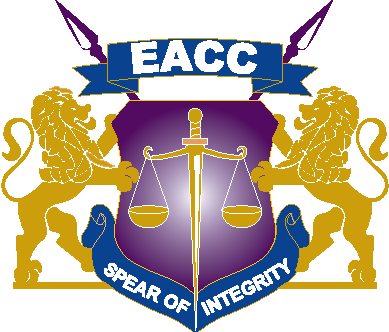 29th November 2023ADDENDUM ONEPROCUREMENT OF CALL CENTRE LICENCES AND UPGRADE OF THE IP TELEPHONY SYSTEM AND BRANCH NETWORK SWITCHES TENDER NO. EACC/T/10/2023-2024IFMIS NO: 1373324Reference is made to the above-cited procurement, EACC Hereby issues Addendum OneINVITATION TO TENDER                      THE CLOSING DATE EXTENDED TO: 14th December, 2023 AT 10.00 AM  SECTION III - EVALUATION AND QUALIFICATION CRITERIALOT 1Technical Evaluation CriteriaThis section (Technical Evaluation) the bidders MUST comply to all the requirements of Technical Evaluation that equates to 100%LICENSING REQUIREMENTS FOR CUCM SERVERS AND CONTACT CENTRE8. CUCM Licenses9. 	Contact center LicensesBidders must meet all the Technical Criteria to proceed to the Next Stage of Evaluation Acknowledgement of Addendum No 1We, the undersigned hereby certify that the addendum is an integral part of the document and the alterations set out in addendum have been incorporated in the tender document.Tenderer:…………………………………………………………………………….Signed:……………………………………………………………………………….Dated:………………………………………………………………………………..Stamp:……………………………………………………………………………………DescriptionMinimum Specifications/Requirements Bidder’s Response FlexA-flex 3.0 licensing modelModelOn premise Enterprise agreement model Professional300 licensesEnhanced140 licensesAccess80 licensesVoicemail300 licensesCUBE90 enhanced licensesCloud device registration300 licensesTelepresence room1 licenseRich media session50 licensesExpressways licensingRequired Subscription and OEM Support Solution support - 1 year DescriptionMinimum Specifications/Requirements Bidder’s Response FlexA-flex 3.0 licensing modelTypeOn premise UCCXPremium2 licenses Standard agents8 licensesCall recording10 licensesSubscription and OEM Support Solution support - 1 year 